Gmina Dobra 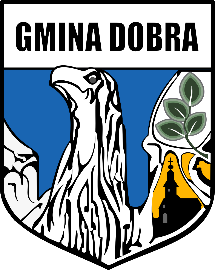 i Ośrodek Pomocy Społecznej w Dobrej zapraszają  do kolejnej edycji            bezpłatnej Szkoły dla rodziców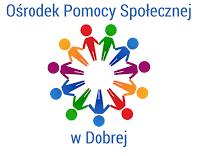 Warsztaty mają na celu wsparcie uczestników w radzeniu sobie z wyzwaniami  rodzicielskimi i wypracowanie niekrzywdzących metod wychowawczych.Uczestnicy warsztatów:- będą bardziej świadomi swoich uczuć, myśli, przekonań, potrzeb;- będą lepiej rozpoznawać motywy swoich działań;- zdobędą umiejętność rozpoznawania własnych emocji i ich kontroli, radzenia sobie z trudnymi emocjami;- wypracują konstruktywne sposoby radzenia sobie ze stresem;- poszerzą swoje umiejętności wychowawcze, które pomogą im wychowywać dzieci bez przemocy;- poznają i będą mieli możliwość ćwiczenia nowych, bardziej sprzyjających dziecku wzorów zachowań..Warsztaty składają się z trzech bloków tematycznych:„Nie” dla klapsaPróbując odpowiedzieć na tak postawione pytanie, Rodzice przyjrzą się motywom, które nimi kierują, gdy stosują określone metody wychowawcze. Będą mieli okazję wejść w rolę dziecka, tak aby poznać jego perspektywę.Uczucia Ten blok tematyczny da Rodzicom okazję do poznania skutecznych sposobów radzenia sobie z trudnymi emocjami i kontrolowania swojego zachowania w trudnych sytuacjach.Zamiast klapsaCzyli wspólne poszukiwanie skutecznych sposobów wychowawczych, które pomogą Rodzicom zachęcać dzieci do współpracy, budować silną więź z nimi i pozytywnie wspierać w rozwoju.Szkoła dla rodziców to cykl 5 warsztatów po 2 godziny dydaktyczne.Warsztaty odbywać się będą w godzinach popołudniowych: 17.00-18:30. Terminy spotkań:  6.03.2024r., 13.03.2024r., 20.03.2024r, 27.03.2024r ,  3.04.2024r,Miejsce spotkań: Publiczna  Szkoła Podstawowa w Dobrej, ul. Poziomkowa 5, 72-003 Dobra(Stołówka szkolna) w sali nr 12 (parter)Dodatkowo dla rodziców - uczestników warsztatów jest możliwość indywidualnych bezpłatnych konsultacji w GOWR w Dołujach.Kamila Dębińska: psycholog i pedagog. Ukończyła studia doktoranckie w dziedzinie pedagogiki, odbyła roczne szkolenia: interwencja kryzysowa, terapia poznawczo-behawioralna, szkoła trenerów i doradców personalnych.Od 2009 r. udziela pomocy psychologicznej osobom pokrzywdzonym przestępstwem, od 2010 r. prowadzi warsztaty dla rodziców „Bez klapsa? Jak z miłością i szacunkiem wyznaczać dziecku granice”, szkolenia dla profesjonalistów dot. profilaktyki krzywdzenia dzieci, udziela konsultacji wychowawczych. Przez kilka lat prowadziła zajęcia dla studentów pedagogiki na Uniwersytecie Szczecińskim. Jest autorką publikacji naukowych. Agnieszka Werbińska-Siergiej: Z wykształcenia psycholog i pedagog. Wieloletnie doświadczenie w pracy z rodziną zdobywał w kraju i za granicą. Jest specjalistą z zakresu przeciwdziałania przemocy w rodzinie, doświadczenie zawodowe zdobywałam jako psycholog w Ośrodkach Wsparcia Rodziny. Prowadzi konsultacje rodzicielskie w kontekście trudności wychowawczych, psychoedukacje oraz pomaga dzieciom i młodzieży w różnorodnych problemach psychicznych. Prywatnie  szczęśliwa żona i matka, uwielbia czytać, sport i dalekie podróże.Zapisy -  (91) 311 33 04, tel. kom. 509 572 519  (osoba do kontaktu: Joanna Huzarska)lub w Ośrodku Pomocy Społecznej w Dobrej, ul. Graniczna 24a.PROGRAM WARSZTATÓW DLA RODZICÓWORGANIZACJAINFORMACJA O TRENERACHZAPISY